Об утверждении плана проведения проверок по осуществлению контроля сохранности и использования жилых помещений муниципального жилищного фонда Шумерлинского муниципального округа, предоставляемых по договорам социального и специализированного найма на 2023 год В соответствии с Федеральным законом от 6 октября 2003 года № 131-ФЗ «Об общих принципах организации местного самоуправления в Российской Федерации», Жилищным кодексом Российской Федерации, Уставом Шумерлинского муниципального округа Чувашской Республики администрация Шумерлинского муниципального округа  п о с т а н о в л я е т:1. Утвердить  прилагаемый План проведения проверок по осуществлению контроля сохранности и использования жилых помещений муниципального жилищного фонда Шумерлинского муниципального округа, предоставляемых по договорам социального и специализированного найма на 2023 год согласно приложению к настоящему постановлению.2. Настоящее постановление вступает в силу со дня его подписания и подлежит размещению на официальном сайте Шумерлинского муниципального округа в информационно-телекоммуникационной сети «Интернет».Приложение                                                                                              к постановлению администрации                 						          Шумерлинского муниципального                                                                                              округа от __.__.2023 № ____ПЛАНПроведения проверок по осуществлению контроля сохранности и использования жилых помещений муниципального жилищного фонда Шумерлинского муниципального округа, предоставляемых по договорам  социального и специализированного найма на 2023 годЧĂВАШ  РЕСПУБЛИКИ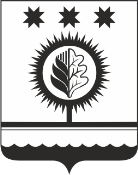 ЧУВАШСКАЯ РЕСПУБЛИКАÇĚМĚРЛЕ МУНИЦИПАЛЛĂОКРУГĔН АДМИНИСТРАЦИЙĚЙЫШĂНУ__.__. 2023 ___ № Çěмěрле хулиАДМИНИСТРАЦИЯШУМЕРЛИНСКОГО   МУНИЦИПАЛЬНОГО ОКРУГА ПОСТАНОВЛЕНИЕ__.___.   2023 № ___   г. ШумерляГлава Шумерлинского муниципального округаЧувашской Республики            Л.Г. Рафинов№п/пФ.И.О. нанимателя Адрес помещения, в отношении которого осуществляется плановая проверкаЦель проведения проверкиОснование проведение проверкиСрок проведения проверки1.Жигулев Максим СергеевичЧувашская Республика, Шумерлинский район,п. Саланчик, ул. Школьная, д. 4б, кв. 1 Соблюдение требований Жилищного законодательства; поддержание надлежащего санитарно-технического состояния жилых помещений; установление факта переустройства и (или) перепланировки жилого помещения; выявление обстоятельств, свидетельствующих о наличии трудной жизненной ситуациивыявление возможных нарушений март 2023 года2.Михайлова Людмила ВладимировнаЧувашская Республика, Шумерлинский район, п. Саланчик ул. Лесная, д.5аСоблюдение требований Жилищного законодательства; поддержание надлежащего санитарно-технического состояния жилых помещений; установление факта переустройства и (или) перепланировки жилого помещения; выявление обстоятельств, свидетельствующих о наличии трудной жизненной ситуациивыявление возможных нарушениймарт 2023 года3.Горелов Сергей ВалерьевичЧувашская Республика, Шумерлинский район, п. Саланчик ул. Николаева, д.2а, кв.3Соблюдение требований Жилищного законодательства; поддержание надлежащего санитарно-технического состояния жилых помещений; установление факта переустройства и (или) перепланировки жилого помещения; выявление обстоятельств, свидетельствующих о наличии трудной жизненной ситуациивыявление возможных нарушениймарт 2023 года4.Алексеева Анна АнатольевнаЧувашская Республика, г. Шумерля, ул. МОПРа, д.9, кв. 53Соблюдение требований Жилищного законодательства; поддержание надлежащего санитарно-технического состояния жилых помещений; установление факта переустройства и (или) перепланировки жилого помещения; выявление обстоятельств, свидетельствующих о наличии трудной жизненной ситуациивыявление возможных нарушениймарт 2023 года5.Алексеева Ангелина АнатольевнаЧувашская Республика, г. Шумерля, ул. Коммунальная, д.25, корпус 2, кв. 114Соблюдение требований Жилищного законодательства; поддержание надлежащего санитарно-технического состояния жилых помещений; установление факта переустройства и (или) перепланировки жилого помещения; выявление обстоятельств, свидетельствующих о наличии трудной жизненной ситуациивыявление возможных нарушениймарт 2023 года6.Макарова Диана ЕвгеньевнаЧувашская Республика, г. Шумерля, ул. Коммунальная, д.25/2 кв.87Соблюдение требований Жилищного законодательства; поддержание надлежащего санитарно-технического состояния жилых помещений; установление факта переустройства и (или) перепланировки жилого помещения; выявление обстоятельств, свидетельствующих о наличии трудной жизненной ситуациивыявление возможных нарушениймарт 2023 года7.Матвеева Марина ИвановнаЧувашская Республика, г. Шумерля, ул. Сурская, д.47, корпус 1, кв.30Соблюдение требований Жилищного законодательства; поддержание надлежащего санитарно-технического состояния жилых помещений; установление факта переустройства и (или) перепланировки жилого помещения; выявление обстоятельств, свидетельствующих о наличии трудной жизненной ситуациивыявление возможных нарушениймарт 2023 года8.Матвеева Марина ИвановнаЧувашская Республика, г. Шумерля, ул. Коммунальная, д.25, корпус 2, кв.26Соблюдение требований Жилищного законодательства; поддержание надлежащего санитарно-технического состояния жилых помещений; установление факта переустройства и (или) перепланировки жилого помещения; выявление обстоятельств, свидетельствующих о наличии трудной жизненной ситуациивыявление возможных нарушениймарт 2023 года9.Маскин Семен СергеевичЧувашская Республика, Шумерлинский район, д. Шумерля ул. Сосновая, д. 38, кв. 1Соблюдение требований Жилищного законодательства; поддержание надлежащего санитарно-технического состояния жилых помещений; установление факта переустройства и (или) перепланировки жилого помещения; выявление обстоятельств, свидетельствующих о наличии трудной жизненной ситуациивыявление возможных нарушениймарт 2023 года10.Горностаев Андрей АнатольевичЧувашская Республика, Шумерлинский район, д. Шумерля ул. Сосновая, д. 38, кв.3Соблюдение требований Жилищного законодательства; поддержание надлежащего санитарно-технического состояния жилых помещений; установление факта переустройства и (или) перепланировки жилого помещения; выявление обстоятельств, свидетельствующих о наличии трудной жизненной ситуациивыявление возможных нарушениймарт 2023 года11.Гвоздеров Сергей КонстантиновичЧувашская Республика, Шумерлинский район, д. Шумерля ул. Сосновая, д. 38, кв.4Соблюдение требований Жилищного законодательства; поддержание надлежащего санитарно-технического состояния жилых помещений; установление факта переустройства и (или) перепланировки жилого помещения; выявление обстоятельств, свидетельствующих о наличии трудной жизненной ситуациивыявление возможных нарушениймарт 2023 года12.Федорова Вероника Николаевна Чувашская Республика,     Шумерлинский район, д. Шумерля, ул. Садовая, д.21 кв.1Соблюдение требований Жилищного законодательства; поддержание надлежащего санитарно-технического состояния жилых помещений; установление факта переустройства и (или) перепланировки жилого помещения; выявление обстоятельств, свидетельствующих о наличии трудной жизненной ситуациивыявление возможных нарушениймарт 2023 года13Соланова Вера СергеевнаЧувашская Республика, Шумерлинский район, д. Шумерля, ул. Садовая, д. 21, кв. 3Соблюдение требований Жилищного законодательства; поддержание надлежащего санитарно-технического состояния жилых помещений; установление факта переустройства и (или) перепланировки жилого помещения; выявление обстоятельств, свидетельствующих о наличии трудной жизненной ситуациивыявление возможных нарушениймарт 2023 года14Васильева Надежда АлександровнаЧувашская Республика, Шумерлинский район,  д. Шумерля, ул. Садовая, д. 21, кв. 2Соблюдение требований Жилищного законодательства; поддержание надлежащего санитарно-технического состояния жилых помещений; установление факта переустройства и (или) перепланировки жилого помещения; выявление обстоятельств, свидетельствующих о наличии трудной жизненной ситуациивыявление возможных нарушениймарт 2023 года15Антропов Иван ВикторовичЧувашская Республика, Шумерлинский район, п. Мыслец. ул. Заводская, д.5, кв.1Соблюдение требований Жилищного законодательства; поддержание надлежащего санитарно-технического состояния жилых помещений; установление факта переустройства и (или) перепланировки жилого помещения; выявление обстоятельств, свидетельствующих о наличии трудной жизненной ситуациивыявление возможных нарушенийапрель 2023 года16Логинова Рива НиколаевнаЧувашская Республика, Шумерлинский район, п. Мыслец. ул. Вокзальная, д.1, кв.4Соблюдение требований Жилищного законодательства; поддержание надлежащего санитарно-технического состояния жилых помещений; установление факта переустройства и (или) перепланировки жилого помещения; выявление обстоятельств, свидетельствующих о наличии трудной жизненной ситуациивыявление возможных нарушенийапрель 2023 года17Маяков Владимир АлександровичЧувашская Республика, Шумерлинский район, п. Мыслец. ул. Гоголя, д.37, кв.1Соблюдение требований Жилищного законодательства; поддержание надлежащего санитарно-технического состояния жилых помещений; установление факта переустройства и (или) перепланировки жилого помещения; выявление обстоятельств, свидетельствующих о наличии трудной жизненной ситуациивыявление возможных нарушенийапрель 2023 года18Оборин Евгений АлександровичЧувашская Республика, Шумерлинский район, п. Мыслец. ул. Гоголя, д.37, кв.2Соблюдение требований Жилищного законодательства; поддержание надлежащего санитарно-технического состояния жилых помещений; установление факта переустройства и (или) перепланировки жилого помещения; выявление обстоятельств, свидетельствующих о наличии трудной жизненной ситуациивыявление возможных нарушенийапрель 2023 года19Окин Станислав БорисовичЧувашская Республика, Шумерлинский район, п. Мыслец. ул. Гоголя, д.37, кв.3Соблюдение требований Жилищного законодательства; поддержание надлежащего санитарно-технического состояния жилых помещений; установление факта переустройства и (или) перепланировки жилого помещения; выявление обстоятельств, свидетельствующих о наличии трудной жизненной ситуациивыявление возможных нарушенийапрель 2023 года20Кудряшов Роман ВалерьевичЧувашская Республика, Шумерлинский район,д. Егоркино. ул. Советская, д.5Соблюдение требований Жилищного законодательства; поддержание надлежащего санитарно-технического состояния жилых помещений; установление факта переустройства и (или) перепланировки жилого помещения; выявление обстоятельств, свидетельствующих о наличии трудной жизненной ситуациивыявление возможных нарушенийапрель 2023 года21Митрофанов Алексей ВитальевичЧувашская Республика, Шумерлинский район, с. Юманай. ул. Гагарина, д. 67Соблюдение требований Жилищного законодательства; поддержание надлежащего санитарно-технического состояния жилых помещений; установление факта переустройства и (или) перепланировки жилого помещения; выявление обстоятельств, свидетельствующих о наличии трудной жизненной ситуациивыявление возможных нарушенийапрель 2023 года22Костров Юрий ИвановичЧувашская Республика, Шумерлинский район,с. Юманай. ул. Мира, д.59, кв.16Соблюдение требований Жилищного законодательства; поддержание надлежащего санитарно-технического состояния жилых помещений; установление факта переустройства и (или) перепланировки жилого помещения; выявление обстоятельств, свидетельствующих о наличии трудной жизненной ситуациивыявление возможных нарушенийапрель 2023 года23Рябчиков Евгений ЕвгеньевичЧувашская Республика, Шумерлинский район, п. Мыслец. ул. Гоголя, д.32Б, кв.3Соблюдение требований Жилищного законодательства; поддержание надлежащего санитарно-технического состояния жилых помещений; установление факта переустройства и (или) перепланировки жилого помещения; выявление обстоятельств, свидетельствующих о наличии трудной жизненной ситуациивыявление возможных нарушенийапрель 2023 года24Иванов Юрий АнатольевичЧувашская Республика, Шумерлинский район, п. Мыслец. ул. Гоголя, д.32Б, кв.4Соблюдение требований Жилищного законодательства; поддержание надлежащего санитарно-технического состояния жилых помещений; установление факта переустройства и (или) перепланировки жилого помещения; выявление обстоятельств, свидетельствующих о наличии трудной жизненной ситуациивыявление возможных нарушенийапрель 2023 года25Романова Юлия СергеевнаЧувашская Республика, Шумерлинский район, п. Пинеры. ул. Октябрьская, д.9А, кв.1 Соблюдение требований Жилищного законодательства; поддержание надлежащего санитарно-технического состояния жилых помещений; установление факта переустройства и (или) перепланировки жилого помещения; выявление обстоятельств, свидетельствующих о наличии трудной жизненной ситуациивыявление возможных нарушенийапрель 2023 года26Васин Александр ВладимировичЧувашская Республика, Шумерлинский район,  п. Речной, ул. Ленина, д.14,кв.2Соблюдение требований Жилищного законодательства; поддержание надлежащего санитарно-технического состояния жилых помещений; установление факта переустройства и (или) перепланировки жилого помещения; выявление обстоятельств, свидетельствующих о наличии трудной жизненной ситуациивыявление возможных нарушениймай2023 года27Куракин Пётр ИвановичЧувашская Республика, Шумерлинский район,  п. Речной, ул. Ленина, д.12,кв.3Соблюдение требований Жилищного законодательства; поддержание надлежащего санитарно-технического состояния жилых помещений; установление факта переустройства и (или) перепланировки жилого помещения; выявление обстоятельств, свидетельствующих о наличии трудной жизненной ситуациивыявление возможных нарушениймай 2023 года28Алекперова Валентина ИвановнаЧувашская Республика, Шумерлинский район,  п. Речной, ул. Кирова, д.7, кв.1Соблюдение требований Жилищного законодательства; поддержание надлежащего санитарно-технического состояния жилых помещений; установление факта переустройства и (или) перепланировки жилого помещения; выявление обстоятельств, свидетельствующих о наличии трудной жизненной ситуациивыявление возможных нарушениймай 2023 года29Чалбаева Наталия СергеевнаЧувашская Республика, Шумерлинский район,  п. Речной, ул. Кирова, д.2,кв.1Соблюдение требований Жилищного законодательства; поддержание надлежащего санитарно-технического состояния жилых помещений; установление факта переустройства и (или) перепланировки жилого помещения; выявление обстоятельств, свидетельствующих о наличии трудной жизненной ситуациивыявление возможных нарушениймай 2023 года30Сиротенко Анатолий АлексеевичЧувашская Республика, Шумерлинский район,  п. Речной, ул. Кирова, д.2,кв.2Соблюдение требований Жилищного законодательства; поддержание надлежащего санитарно-технического состояния жилых помещений; установление факта переустройства и (или) перепланировки жилого помещения; выявление обстоятельств, свидетельствующих о наличии трудной жизненной ситуациивыявление возможных нарушениймай 2023 года31Гаврилова Светлана НиколаевнаЧувашская Республика, Шумерлинский район,  п. Речной, ул. Кирова, д.2,кв.3Соблюдение требований Жилищного законодательства; поддержание надлежащего санитарно-технического состояния жилых помещений; установление факта переустройства и (или) перепланировки жилого помещения; выявление обстоятельств, свидетельствующих о наличии трудной жизненной ситуациивыявление возможных нарушениймай 2023 года32Кривых Ирина АфанасьевнаЧувашская Республика, Шумерлинский район,  п. Речной, ул. Кирова, д.2,кв.4Соблюдение требований Жилищного законодательства; поддержание надлежащего санитарно-технического состояния жилых помещений; установление факта переустройства и (или) перепланировки жилого помещения; выявление обстоятельств, свидетельствующих о наличии трудной жизненной ситуациивыявление возможных нарушениймай 2023 года33Балесков Александр АлександровичЧувашская Республика, Шумерлинский район,  п. Речной, ул. Кирова, д.2,кв.5Соблюдение требований Жилищного законодательства; поддержание надлежащего санитарно-технического состояния жилых помещений; установление факта переустройства и (или) перепланировки жилого помещения; выявление обстоятельств, свидетельствующих о наличии трудной жизненной ситуациивыявление возможных нарушениймай 2023 года34Глазвина Клавдия КонстантиновнаЧувашская Республика, Шумерлинский район,  п. Речной, ул. Кирова, д.4,кв.3Соблюдение требований Жилищного законодательства; поддержание надлежащего санитарно-технического состояния жилых помещений; установление факта переустройства и (или) перепланировки жилого помещения; выявление обстоятельств, свидетельствующих о наличии трудной жизненной ситуациивыявление возможных нарушениймай 2023 года35Золотухина Людмила АлексеевнаЧувашская Республика, Шумерлинский район,  п. Речной, ул. Кирова, д.4,кв.5Соблюдение требований Жилищного законодательства; поддержание надлежащего санитарно-технического состояния жилых помещений; установление факта переустройства и (или) перепланировки жилого помещения; выявление обстоятельств, свидетельствующих о наличии трудной жизненной ситуациивыявление возможных нарушениймай 2023 года36Харитонова Анна Владимировна Чувашская Республика, Шумерлинский район,  п. Речной, ул. Кирова, д.4,кв.4Соблюдение требований Жилищного законодательства; поддержание надлежащего санитарно-технического состояния жилых помещений; установление факта переустройства и (или) перепланировки жилого помещения; выявление обстоятельств, свидетельствующих о наличии трудной жизненной ситуациивыявление возможных нарушениймай 2023 года37Швецов Сергей ИвановичЧувашская Республика, Шумерлинский район,  п. Речной, ул. Кирова, д.4,кв.1Соблюдение требований Жилищного законодательства; поддержание надлежащего санитарно-технического состояния жилых помещений; установление факта переустройства и (или) перепланировки жилого помещения; выявление обстоятельств, свидетельствующих о наличии трудной жизненной ситуациивыявление возможных нарушениймай 2023 года38Ортиков Григорий ВладимировичЧувашская Республика, Шумерлинский район,  п. Речной, ул. Ленина, д. 16 а, кв. 2Соблюдение требований Жилищного законодательства; поддержание надлежащего санитарно-технического состояния жилых помещений; установление факта переустройства и (или) перепланировки жилого помещения; выявление обстоятельств, свидетельствующих о наличии трудной жизненной ситуациивыявление возможных нарушениймай 2023 года39Кузьмин Евгений Юрьевич Чувашская Республика, Шумерлинский район,   с. Русские Алгаши, ул. Школьная, д.61А, кв.1Соблюдение требований Жилищного законодательства; поддержание надлежащего санитарно-технического состояния жилых помещений; установление факта переустройства и (или) перепланировки жилого помещения; выявление обстоятельств, свидетельствующих о наличии трудной жизненной ситуациивыявление возможных нарушениймай 2023 года40Кожанова Наталья Геннадьевна Чувашская Республика, Шумерлинский район,  п. Кабаново, ул. Набережная, д.12, кв.6Соблюдение требований Жилищного законодательства; поддержание надлежащего санитарно-технического состояния жилых помещений; установление факта переустройства и (или) перепланировки жилого помещения; выявление обстоятельств, свидетельствующих о наличии трудной жизненной ситуациивыявление возможных нарушенийиюнь 2023 года41Михайлов Сергей Иванович Чувашская Республика, Шумерлинский район,  п. Кабаново, ул. Набережная, д.12, кв.7Соблюдение требований Жилищного законодательства; поддержание надлежащего санитарно-технического состояния жилых помещений; установление факта переустройства и (или) перепланировки жилого помещения; выявление обстоятельств, свидетельствующих о наличии трудной жизненной ситуациивыявление возможных нарушенийиюнь 2023 года42Сидорова Вера Сергеевна Чувашская Республика, Шумерлинский район,  п. Кабаново, ул. Ленина, д.9/1, кв.1Соблюдение требований Жилищного законодательства; поддержание надлежащего санитарно-технического состояния жилых помещений; установление факта переустройства и (или) перепланировки жилого помещения; выявление обстоятельств, свидетельствующих о наличии трудной жизненной ситуациивыявление возможных нарушенийиюнь 2023 года43Учаева Зинаида Ивановна Чувашская Республика, Шумерлинский район,  п. Кабаново, ул. Набережная, д.16 А, кв.2Соблюдение требований Жилищного законодательства; поддержание надлежащего санитарно-технического состояния жилых помещений; установление факта переустройства и (или) перепланировки жилого помещения; выявление обстоятельств, свидетельствующих о наличии трудной жизненной ситуациивыявление возможных нарушенийиюнь 2023 года44Михайлов Дмитрий ОлеговичЧувашская Республика, Шумерлинский район,  п. Кабаново, ул. Молодежная, д.4б,кв.2Соблюдение требований Жилищного законодательства; поддержание надлежащего санитарно-технического состояния жилых помещений; установление факта переустройства и (или) перепланировки жилого помещения; выявление обстоятельств, свидетельствующих о наличии трудной жизненной ситуациивыявление возможных нарушенийиюнь 2023 года45Лямов Михаил АркадьевичЧувашская Республика, Шумерлинский район,  п. Кабаново, ул. Молодежная, д.4б,кв.3Соблюдение требований Жилищного законодательства; поддержание надлежащего санитарно-технического состояния жилых помещений; установление факта переустройства и (или) перепланировки жилого помещения; выявление обстоятельств, свидетельствующих о наличии трудной жизненной ситуациивыявление возможных нарушенийиюнь 2023 года46Ильдеменова Валентина ВасильевнаЧувашская Республика, Шумерлинский район,  п. Кабаново, ул. Молодежная, д.4б,кв.4Соблюдение требований Жилищного законодательства; поддержание надлежащего санитарно-технического состояния жилых помещений; установление факта переустройства и (или) перепланировки жилого помещения; выявление обстоятельств, свидетельствующих о наличии трудной жизненной ситуациивыявление возможных нарушенийиюнь 2023 года47Вурнарский Юрий БорисовичЧувашская Республика, Шумерлинский район,  п. Кабаново, ул. Ленина, д.23А, кв.3Соблюдение требований Жилищного законодательства; поддержание надлежащего санитарно-технического состояния жилых помещений; установление факта переустройства и (или) перепланировки жилого помещения; выявление обстоятельств, свидетельствующих о наличии трудной жизненной ситуациивыявление возможных нарушенийиюнь 2023 года48Шамшетдинов Нюрулла ХалилловичЧувашская Республика, Шумерлинский район,  п. Кабаново, ул. Ленина, д.7Б, кв.3Соблюдение требований Жилищного законодательства; поддержание надлежащего санитарно-технического состояния жилых помещений; установление факта переустройства и (или) перепланировки жилого помещения; выявление обстоятельств, свидетельствующих о наличии трудной жизненной ситуациивыявление возможных нарушенийиюнь 2023 года49Прокопьев Алексей ВладимировичЧувашская Республика, Шумерлинский район,  п. Кабаново, ул. Ленина, д.5А, кв.1Соблюдение требований Жилищного законодательства; поддержание надлежащего санитарно-технического состояния жилых помещений; установление факта переустройства и (или) перепланировки жилого помещения; выявление обстоятельств, свидетельствующих о наличии трудной жизненной ситуациивыявление возможных нарушенийиюнь 2023 года50Панкова Наталья ВадимовнаЧувашская Республика, Шумерлинский район,  п. Кабаново, ул. Ленина, д.5А, кв.3Соблюдение требований Жилищного законодательства; поддержание надлежащего санитарно-технического состояния жилых помещений; установление факта переустройства и (или) перепланировки жилого помещения; выявление обстоятельств, свидетельствующих о наличии трудной жизненной ситуациивыявление возможных нарушенийиюнь 2023 года51Баскакова Галина НиколаевнаЧувашская Республика, Шумерлинский район,  п. Кабаново, ул. Ленина, д.7В, кв.5Соблюдение требований Жилищного законодательства; поддержание надлежащего санитарно-технического состояния жилых помещений; установление факта переустройства и (или) перепланировки жилого помещения; выявление обстоятельств, свидетельствующих о наличии трудной жизненной ситуациивыявление возможных нарушенийиюнь 2023 года52Тимофеев Геннадий Владимирович Чувашская Республика, Шумерлинский район,  п. Кабаново, ул. Ленина, д.7В, кв.2Соблюдение требований Жилищного законодательства; поддержание надлежащего санитарно-технического состояния жилых помещений; установление факта переустройства и (или) перепланировки жилого помещения; выявление обстоятельств, свидетельствующих о наличии трудной жизненной ситуациивыявление возможных нарушенийиюнь 2023 года53Утейкин Игорь Сергеевич Чувашская Республика, Шумерлинский район,  п. Кабаново, ул. Ленина, д.25А, кв.5Соблюдение требований Жилищного законодательства; поддержание надлежащего санитарно-технического состояния жилых помещений; установление факта переустройства и (или) перепланировки жилого помещения; выявление обстоятельств, свидетельствующих о наличии трудной жизненной ситуациивыявление возможных нарушенийиюнь 2023 года54Сулиманов Камил ХамзяновичЧувашская Республика, Шумерлинский район,  п. Кабаново, ул. Ленина, д.25А, кв.2Соблюдение требований Жилищного законодательства; поддержание надлежащего санитарно-технического состояния жилых помещений; установление факта переустройства и (или) перепланировки жилого помещения; выявление обстоятельств, свидетельствующих о наличии трудной жизненной ситуациивыявление возможных нарушенийиюнь 2023 года55Ласковенков Владимир МихайловичЧувашская Республика, Шумерлинский район,  п. Кабаново, ул. Ленина, д.30А, кв.1Соблюдение требований Жилищного законодательства; поддержание надлежащего санитарно-технического состояния жилых помещений; установление факта переустройства и (или) перепланировки жилого помещения; выявление обстоятельств, свидетельствующих о наличии трудной жизненной ситуациивыявление возможных нарушенийиюнь 2023 года56Мелков Никита ЮрьевичЧувашская Республика, Шумерлинский район,  п. Кабаново, ул. Ленина, д.3А, кв.4Соблюдение требований Жилищного законодательства; поддержание надлежащего санитарно-технического состояния жилых помещений; установление факта переустройства и (или) перепланировки жилого помещения; выявление обстоятельств, свидетельствующих о наличии трудной жизненной ситуациивыявление возможных нарушенийиюнь 2023 года57Елесин Петр АнатольевичЧувашская Республика, Шумерлинский район,  п. Кабаново, ул. Лесная, д.18А, кв.4Соблюдение требований Жилищного законодательства; поддержание надлежащего санитарно-технического состояния жилых помещений; установление факта переустройства и (или) перепланировки жилого помещения; выявление обстоятельств, свидетельствующих о наличии трудной жизненной ситуациивыявление возможных нарушенийиюнь 2023 года